

Course Overload Petition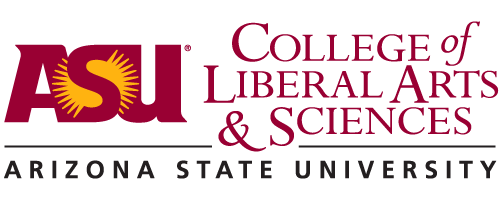 DEADLINE: 	All petitions must be submitted at least one week prior to the session for which it is being requested.NON-DEGREE: 	Non-degree students may enroll for a maximum of 8 credits in the fall or spring semesters.GPA REQUIREMENTS: 		Fall or Spring:  	19 hours = at least 2.5; 20-21 hours = at least 3.0; 22 or more hours = at least 3.4		Summer A/B:	8-9 hours = at least 3.0; 10 or more hours = at least 3.4Explain why you need this overload and how you will manage this increase in workload.List courses for which you are already registered in the term you are requesting the overload.List the additional courses that you want to add to your schedule if this overload petition is approved.SUBMISSION:	Submit your completed form to your departmental advising office if requesting 24 credits or less.  Submit petitions over 24 credits to clas@asu.edu. For College Use:     Approve      Deny        Signature:					             Date:NameNameASU ID (10-digit)Course Overload Request Term Fall    Spring    Summer     Total Hours Requested:      Requested hours each session:    A:          B:           C:      ASU E-mailASU E-mailExpected Current Term GPA        Do you need an overload to graduate by a certain date?   
 Yes       NoAre you taking any research, internship, or thesis credit?
 Yes       NoTelephoneTotal ASU Credits      Cumulative GPA
     Do you need an overload to graduate by a certain date?   
 Yes       NoAre you taking any research, internship, or thesis credit?
 Yes       NoCourse and Class # (i.e. ENG 101, 45321)Credit hoursSessionCourse and Class # (i.e. ENG 101, 45321)Credit hoursSession